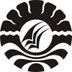 
SKRIPSI PENERAPAN  METODE  DRILL  DALAM  MENINGKATKAN KETERAMPILAN   MELUKIS   DUA  DIMENSI  PADA ANAK TUNARUNGU KELAS X  SMALB DI SLB NEGERI POLEWALIMAGFIRATULLAHPENDIDIKAN LUAR BIASAFAKULTAS ILMU PENDIDIKANUNIVERSITAS NEGERI MAKASSAR2017PENERAPAN  METODE  DRILL  DALAM  MENINGKATKAN KETERAMPILAN   MELUKIS   DUA  DIMENSI  PADA ANAK TUNARUNGU KELAS X  SMALB DI SLB NEGERI POLEWALISKRIPSI Diajukan Untuk Memenuhi Sebagian Persyaratan Serta Memperoleh Gelar SarjanaPendidikan Pada Program Studi Pendidikan Luar Biasa Strata Satu Fakultas Ilmu Pendidikan Universitas Negeri MakassarMAGFIRATULLAHPENDIDIKAN LUAR BIASAFAKULTAS ILMU PENDIDIKANUNIVERSITAS NEGERI MAKASSAR2017